Уральский федеральный университет имени первого Президента России Б.Н. Ельцина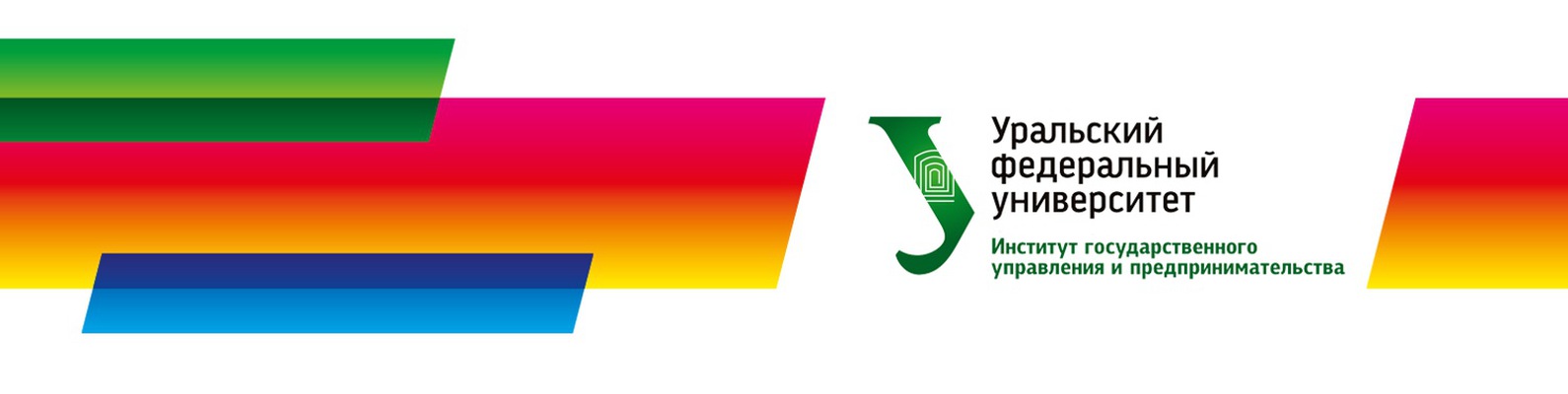 Институт государственного управления и предпринимательстваКафедра социологии и технологий государственного и муниципального управленияУральское отделение Российского общества социологовНАУЧНАЯ ПРОГРАММАВЫСШЕЕ ОБРАЗОВАНИЕ В РОССИЙСКИХ РЕГИОНАХ:ВЫЗОВЫ XXI ВЕКАВсероссийская научно-практическая конференция17 сентября 2018 г.Уральский федеральный университетЕкатеринбург, Мира 19ПЛАН МЕРОПРИЯТИЙ17 сентября 2018 г.Место проведения – Уральский федеральный университетЕкатеринбург, Мира, 19ЗАЛ УЧЕНОГО СОВЕТАУЧАСТНИКИ КОНФЕРЕНЦИИ1 направление. Сценарии развития отношений между вузами и стейкхолдерамив регионе2. Преподаватели и студенты: как быть вместе?3. Стратегии развития научно-педагогического сообщества в вузах4. Третья миссия университетов и социокультурное развитие макрорегиона5. Доверие как фундаментальная проблема высшего образования6. Университеты в пространстве городов и регионов7. Абитуриенты и родители как фактор развития высшего образования в регионе8. Новые модели управления высшим образованием в макрорегионе9. Прогнозы и перспективы развития высшего образования в макрорегионе10. Сетевые взаимодействия вузов макрорегиона11. Система высшего образования и потребности регионов: конфликты или консенсус?11.00 – 12.00Регистрация участников конференцииРегистрация участников конференцииФойе Зала Ученого совета12.00 – 13.30Пленарное заседаниеПленарное заседаниеЗал Ученого совета12.00–12.10Приветственное слово представителей ректората УрФУ и руководства ИГУППриветственное слово представителей ректората УрФУ и руководства ИГУП12.10–12.20Приветственное слово Президента Российского общества социологовМансурова Валерия Андреевича,д-ра филос. наук, проф.Приветственное слово Президента Российского общества социологовМансурова Валерия Андреевича,д-ра филос. наук, проф.12.20–12.50Пленарный доклад. Возможно ли сохранение высшего образования в регионах России?Зборовский Г.Е., заслуженный деятель науки РФ, д-р филос. наук, проф.Пленарный доклад. Возможно ли сохранение высшего образования в регионах России?Зборовский Г.Е., заслуженный деятель науки РФ, д-р филос. наук, проф.12.50–13.30ДискуссияДискуссия13.30 – 14.00Кофе-брейкКофе-брейкКофе-брейк14.00 – 15.30Круглый стол «Фундаментальные проблемы высшего образования в российских регионах»Круглый стол «Фундаментальные проблемы высшего образования в российских регионах»Зал Ученого совета15.30 – 15.45Подведение итогов работы конференции.Закрытие конференцииПодведение итогов работы конференции.Закрытие конференции15.45 – 16.30Гарольду Ефимовичу Зборовскому – 80 лет!Поздравления юбиляруГарольду Ефимовичу Зборовскому – 80 лет!Поздравления юбиляруГарольду Ефимовичу Зборовскому – 80 лет!Поздравления юбиляруБанникова Л.Н.,Коровина Э.Б.Не числом, а уменьем»: оценка новыхформатов подготовки инженеровВаторопин А.С.,Мурсалимов А.А.,Чевтаева Н.Г.Модель участия вузов в формировании«обучающейся организации»Киреева Н.А.,Кузнецова С.И.Корпоративный университет как пример консенсуса интересовОбразовательной и промышленной организацийШуклина Е.А.Проблемы межинституционального взаимодействия производства и высшего образования в оценках экспертовИванова Н.И.Взаимоотношение студента и преподавателякак один из факторов качества обучения в вузеВишневский Ю.Р.,Нархов Д.Ю.,Вишневский С.Ю.Преподаватели и студенты: как быть вместе?(по материалам мониторинга студентов Среднего Урала)Лесина Л.А.Преподаватели и студенты: грани взаимодействия в образовательном пространстве университетаМаркова Т.Л.Проблемы социального взаимодействияв современной образовательной среде вузаАрлашкина О.В.Учебное занятие в вузе как фрейм: взгляд социологаБлизнюк О.Н.,Ундозерова А.Н.Электронный междисциплинарный учебно-методический комплекс как средство взаимодействия преподавателя и курсантаГрошева Л.И.Специфика профессионального ориентирования в системе высшего образования в организациях закрытого типаИльин А.А.Анализ активности студенческих научныхобществ в социальном пространстве вузаКоваленко А.Л.Человеческий капитал будущих государственных и муниципальных служащих в оценках студентовКурыло О.В.К проблеме формирования социально-личностныхкомпетенций студентовНасонова Н.А.,Заварзин А.А.,Ильичева К.А.Роль преподавателя высшей школы в формированиидуховно-нравственных качеств будущего специалистаРезник С.Д.,Черниковская М.В.Приоритеты деятельности студентов российскихуниверситетов и их готовность к современным вызовамУндозерова А.Н.Структурно-содержательная модель формированияинформационной культуры курсантов инженерных специальностейУшева Т.Ф.Рефлексивное обучение в системе высшегообразования Иркутской областиАмбарова П.А.Сага о форсайтах, или прогнозные сценарии развитиянаучно-педагогического сообщества в российских вузахНидергаус Е.О.Трансформация системы высшего образования:вызов профессиональной общностиГончарова Н.В.,Зайцева Е.В.,Сокол Н.Ю.Кадровый потенциал университета как результатего кадровой стратегииБоричевская Е.И.Образ идеального преподавателя: представления студентов вузаКлименко Т.К.Региональный Центр непрерывного педагогического образования Забайкальского государственного университета как инновационная модель обеспечения траектории профессионального самоопределения и роста педагогаЖукова Е.Д.К вопросу исследования образования как фактора социокультурного воспроизводстваЛогинова Л.А.Пути реализации развивающего социокультурного потенциала образовательного процессаЧерников В.Г.Антропологическая социальная философия как основа философского образования в вузеЧерницов А.Е.Экономическая самостоятельность студентов регионального вуза: методология оценки, опыт, проблемы и перспективыВидревич М.Б.Третья миссия университетов: какой мы ее видим?Запарий В.В.,Зайцева Е.В.Развитие университета в контексте модернизации высшего образования и его миссииЗонова М.В.Эволюция миссии университетов. Концепция «третьей миссии»Мищенко А.С.Инновационный потенциал российских университетов: функции, механизмы, эффективность развитияПевная М.В.Студенческое волонтерство в продвижении инновационной деятельности университетов макрорегионаАронова Е.Ю.,Пирожкова О.Б.Факторы возникновения доверия в образовательном взаимодействии студентов и педагогаДулина Н.В.,Икингрин Е.Н.Доверие и справедливость в системе высшего образованияЗасыпкин В.П.Региональные университеты в контексте проблемы доверияКаташинских В.С.Проблема критериев доверия к вузам разных типовКузнецов И.С.Доверие как способ выбора образовательной траектории в условиях неопределенностиПрохода В.А.Межличностное доверие и наличие высшего образования у жителей европейских странШаброва Н.В.Доверие родительского сообщества к школе и высшему образованиюДискутанты: Ахремчик А.М., Гурарий А.Д.Дискутанты: Ахремчик А.М., Гурарий А.Д.Аликперов И.М.Возможности нейминга образовательной организацииЗаборова Е.Н.Вузы и городаТарасов А.А.Технологии конвергенции университетов и рынков в пространстве городов и регионовКаргаполова Е.В.,Иванникова А.В.Высшее образование как ресурс социоэкономической модернизации регионаКиселева А.М.Университет как объект образовательной инфраструктуры в практике кластерного развития регионаДовейко А.Б.,Стеценко А.И.Социологические аспекты мониторинга качества образования в Воронежском государственном университетеНекрасов С.Н.Образование в РФ как социальный гибрид - «рогатый заяц»Сачков И.Н.,Ефремова У.П.Влияние высшего образования на формирование парадигмШестакова Н.Н.Молодежь категории NEET: территориальный аспектАнтонова Н.Л.Барьеры доступности высшего образованияСаралиева З. Х.-М.,Рябоконь М.В.Абитуриенты классического университета и их родители: социально-демографический портретБеляев А.В.Бюрократизация регионального университета:причины и следствияДуран Т.В.,Костина Н.Б.Высшее образование в России: соотношение государственного вмешательства и вузовского самоуправленияКлимова Н.В.Трансформации и деформации современного университетского управления как источник образовательных симулякров в вузахПетрова И.Э.,Кирьяйнен Е.П.Влияние активного участия в студенческом самоуправлении на профессиональное самоопределение выпускников вузаРезник С.Д.,Сазыкина О.А.Разработка и опыт практического использования научного и методического обеспечения университетского менеджментаСтегний В.Н.,Курбатова Л.Н.Формализация исследования удовлетворенности качеством высшего образования как социологическая проблемаБеляева Л.А.,Беляева М.А.Высшее образование России в условиях вызовов рыночной экономики и научно-технического прогрессаБенин В.Л.Признаки дегуманизации отечественного высшего образованияВласова О.В.Типология вузов северного региона: социологический анализДзуцев Х.В.,Дибирова А.П.Система высшего образования Республики Северная Осетия-Алания как фактор развития высокотехнологичного производства:социологический анализГрошев И.Л.,Грошева И.А.Системные проблемы образовательной средыКульпин С.В.Нелинейная модель развития высшего образованияв макрорегионе: экономический аспектГаврилина Т.О.,Цховребова Л.Р.,Шуклина Е.А.Виртуальная академическая мобильность как инструмент развития сетевого взаимодействия вузов в регионеВиртуальная академическая мобильность как инструмент развития сетевого взаимодействия вузов в регионеДроздова Ю.А.Дроздова Ю.А.Потенциал образовательной миграции в российских регионахНестеров А.Г.Сотрудничество университетов России, стран СНГ и Китая в рамках сетевого Университета ШОССотрудничество университетов России, стран СНГ и Китая в рамках сетевого Университета ШОСЛи ЯньхуэйРазвитие высшего образования в КитаеРазвитие высшего образования в КитаеЦой Л.Н.Конфликтология в вузе: обучение рефлексиив образовательном процессе